Still (주 품에)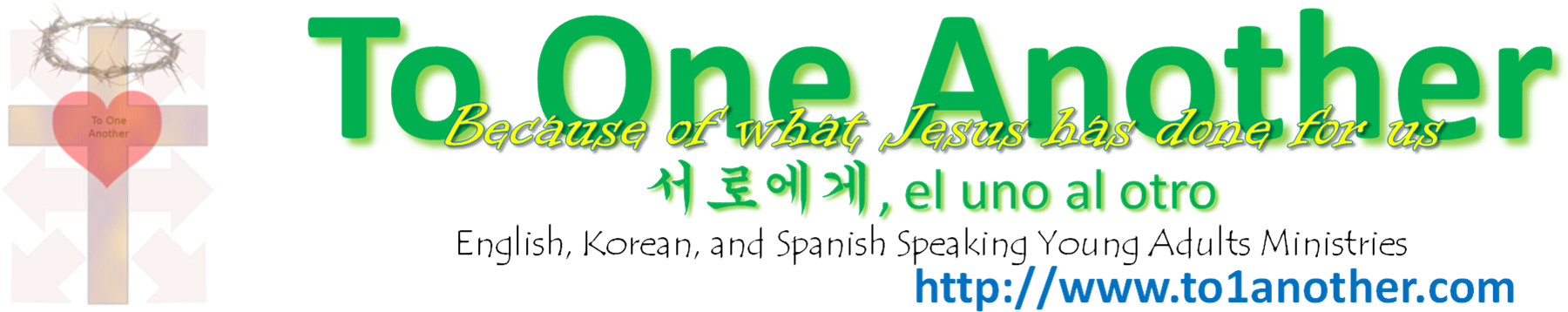  C      G/B  Am    F    D/F# Gsus G
Hide me now under your wings
 주      품-   에   품으-  소-    서 C/E      F        Dm7                   G 
Cover me within your mighty hand
   능력의        팔로             덮으소서 C/E                      F             G            Csus4
When the oceans rise and thunders roar
거친 파도              날         향해        와도C/E                  F        G             Am
I will soar with You above the storm
주와 함께          날아   오-        르리C/E                   F        G          Csus4
Father You are king over the flood
폭풍            가운데   나의      영혼G/B       F/A                   G/B        C
I will be still (and) know You are God
잠잠하게                     주를 보-  리라C      G/B       Am        F   D/F#-Gsus G
Find rest my soul in Christ alone
주-    님        안에    나 거- 하-  리C/E           F             Dm7               G 
Know His power in quietness and trust
주        능력            나 잠잠히           믿네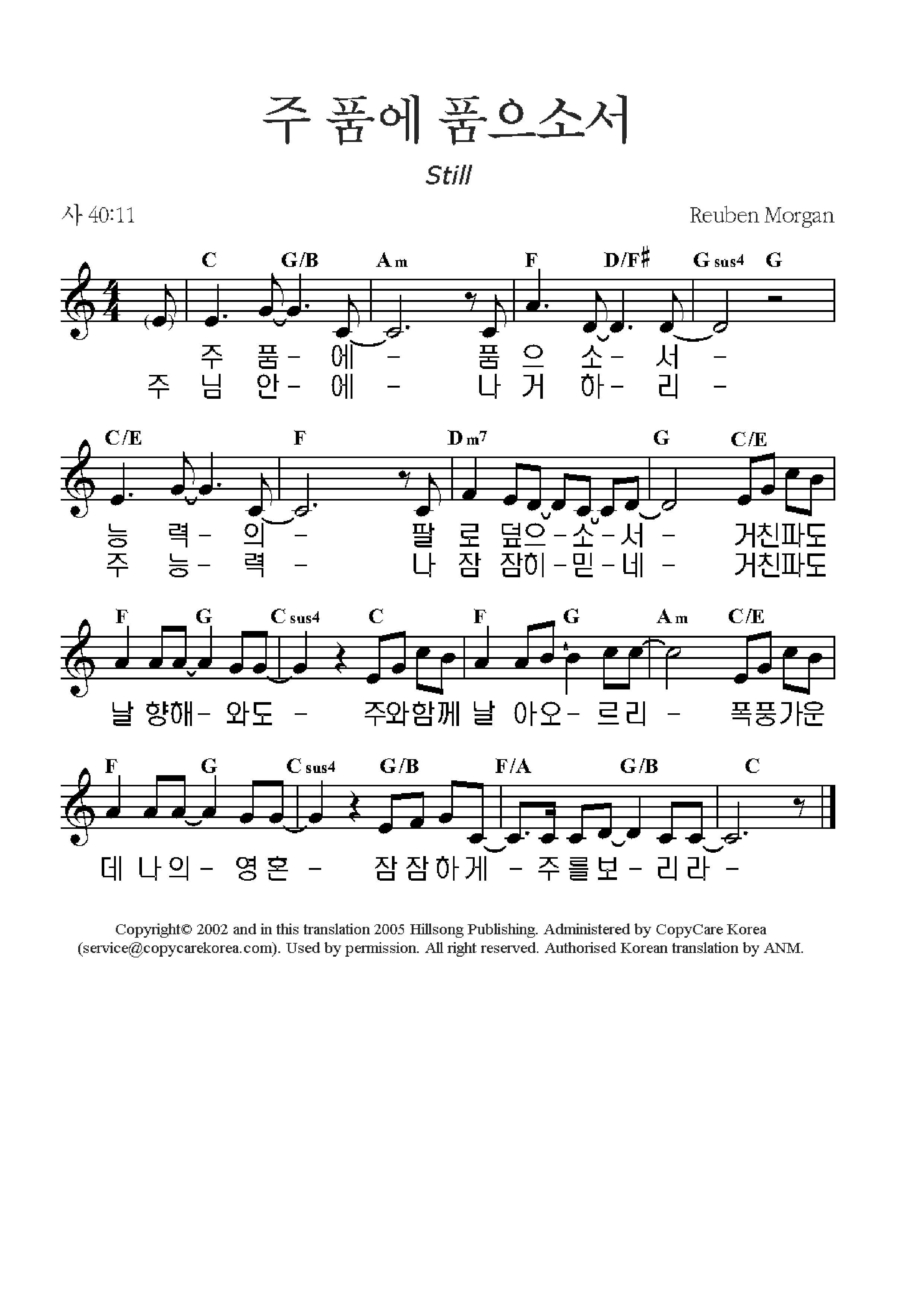 